TOWN OF WAREHAM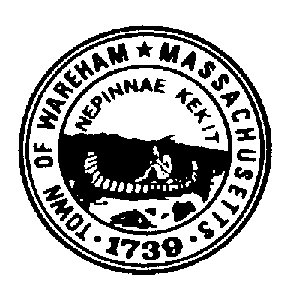  PUBLIC SAFETY COMPLEX STUDY COMMITTEE54 Marion RoadWareham, Massachusetts 02571(508) 291-3100Fax:  (508) 291-3116					NOTICE OF MEETINGTHURSDAY   June 18, 2020  10:00 A.M.  Zoom meetingCall the meeting to orderRoll CallApprove minutes of the February 20, 2020 meetingDiscussion :  Moving ForwardEstablish meeting scheduleSite VisitsMinot Ave propertyDecas SchoolOther Facilities Any Other BusinessAny other business not reasonably anticipated 48 hours prior to the posting of this meeting	Adjournment 